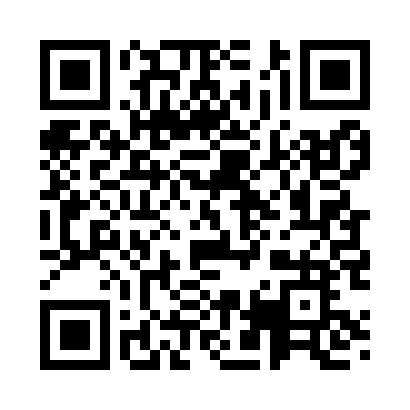 Prayer times for Sikakurmu, EstoniaWed 1 May 2024 - Fri 31 May 2024High Latitude Method: Angle Based RulePrayer Calculation Method: Muslim World LeagueAsar Calculation Method: HanafiPrayer times provided by https://www.salahtimes.comDateDayFajrSunriseDhuhrAsrMaghribIsha1Wed2:485:161:086:239:0111:212Thu2:475:141:086:249:0311:223Fri2:455:111:086:269:0511:234Sat2:445:091:086:279:0711:245Sun2:435:071:076:289:0911:256Mon2:425:041:076:309:1211:267Tue2:415:021:076:319:1411:268Wed2:404:591:076:329:1611:279Thu2:404:571:076:339:1811:2810Fri2:394:551:076:359:2011:2911Sat2:384:531:076:369:2311:3012Sun2:374:511:076:379:2511:3113Mon2:364:481:076:389:2711:3214Tue2:354:461:076:399:2911:3315Wed2:344:441:076:419:3111:3416Thu2:334:421:076:429:3311:3517Fri2:334:401:076:439:3511:3618Sat2:324:381:076:449:3711:3719Sun2:314:361:076:459:3911:3720Mon2:304:341:076:469:4111:3821Tue2:304:321:076:479:4311:3922Wed2:294:311:076:489:4511:4023Thu2:284:291:086:499:4711:4124Fri2:284:271:086:509:4911:4225Sat2:274:251:086:519:5111:4326Sun2:274:241:086:529:5311:4427Mon2:264:221:086:539:5411:4428Tue2:254:211:086:549:5611:4529Wed2:254:191:086:559:5811:4630Thu2:244:181:086:569:5911:4731Fri2:244:171:096:5710:0111:47